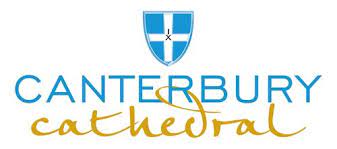 Group Refreshment OptionsRefreshments will be served in our Community Space within our Visitor Centre.Refreshments are available for groups of between 15-40 (If you wish to bring a larger group with catering please speak to us about available options in the Cathedral Lodge contact events@canterburycathedrallodge.org)Your selection will be served Buffet-style, allowing you to move around the room and enjoy the Cathedral views. There will be some seating for those who would prefer not to stand, but there will be no waitress service available. Indicate your catering preference on the form below. We will then confirm availability of this date with you. Your date will not be confirmed until you receive notification from us.We require final numbers and any dietary requirements no less than 10 working days before your visit.You can pay for your refreshments in advance with a card (preferred) by calling 01227 865350. You may also use your Travel Trade voucher if you have credit facilities in place or pay at the Lodge on the day of your Visit.Company Name……………………………………………………………………………………………………………………Your Name…………………………………………………	Contact Number…………………………………………Email……………………………………………………………………………………………………………………………………Address………………………………………………………………………………………………………………………………..Enjoy…Consists of…Price per personGroup Option (tick one)Group SizeDate RequiredSandwich Buffet with Tea/ CoffeeHomemade Sandwiches with assorted Fresh Fillings accompanied by tea or coffee£10.00Danish PastryDelicious Danish Pastry with tea or coffee£4.00Tea and CakeCake with tea or coffee£4.95Cream Tea2 Scones, butter, jam and clotted cream£7.50Tea and BiscuitsTea, coffee and biscuits£3.50